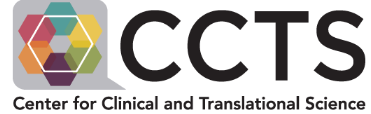 SPONSORPROTOCOL:PI:                                                                    SITE#:FORM:  Screening and Enrollment Tracking LogFORM:  Screening and Enrollment Tracking LogScreeningScreeningScreeningScreeningScreeningEnrollmentEnrollmentEnrollmentEnrollmentSubject IDDate consentedDated screenedEligible?(Y or N)Reason ineligible (list inclusion or exclusion criterion #)Enrolled?(Y or N)Date enrolledDate off studyReason off study 1-Completed2-Withdrew3-Lost to follow up4-Other